2-ТОҚСАН БОЙЫНША ЖИЫНТЫҚ БАҒАЛАУҒА АРНАЛҒАН ТАПСЫРМАЛАР«Менің мектебім» бөлімі бойынша жиынтық бағалауСөйлеу әрекетініңтүрлеріТыңдалымАйтылымОқу мақсаттары                                                 2.1.3.1 Тыңдаған материалдың (ұзақтығы 1-1,5 мин)                                                 мазмұны бойынша сұрақтарға жауап беру және оған                                                 сәйкес фото/сюжетті суреттер/сызбалар таңдау/                                                сипаттау                                                 2.2.2.1 Сюжетті сурет негізінде сөйлеу (2-3 сөйлем)                                                Бағалау критерийі  Білім алушы                                              • Сәйкес суретті анықтап, сұрақтарға жауап береді                                               • Сюжетті  суреттер  бойынша  қарапайым  мәтін                                                құрастырадыОйлау дағдыларыныңдеңгейіБілу және түсінуҚолдануОрындау уақыты  20 минутМәтінді тыңда. Тапсырмаларды орында.    Мен мектепке барамын. Сөмкеге күнделік, кітап, дәптер, қаламсауыт саламын. Әлібек те мектепке барады. Ол қаламсауытқа қалам, қарындаш, өшіргіш, ұштағыш салады. 1. Әлібек қайда барады?А) үйгеӘ) мектепкеВ) асханаға2. Әлібек сөмкеге нелер салды?А) қарындаш,өшіргіш, ұштағыш, қаламӘ) күнделік, кітап, дәптер, қаламсауытБ) мысық, қуыршақ3. Мәтінге сәйкес келетін екі суретті тауып, белгіле. 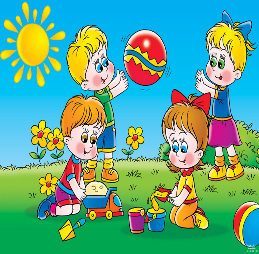 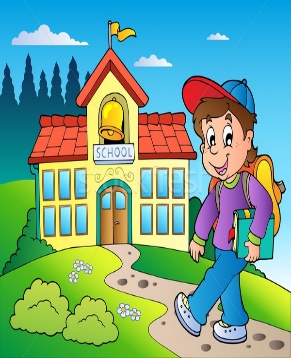 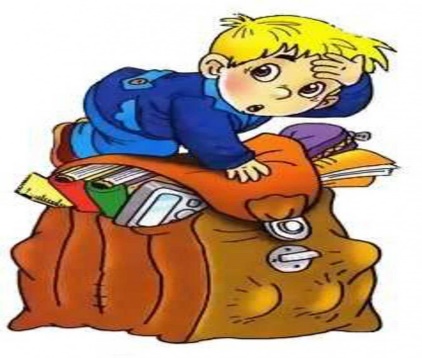 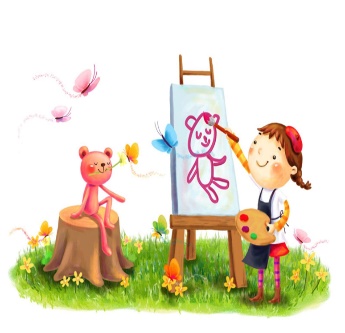 Айтылым2. Сюжетті суреттер бойынша әңгіме құрастырып айт.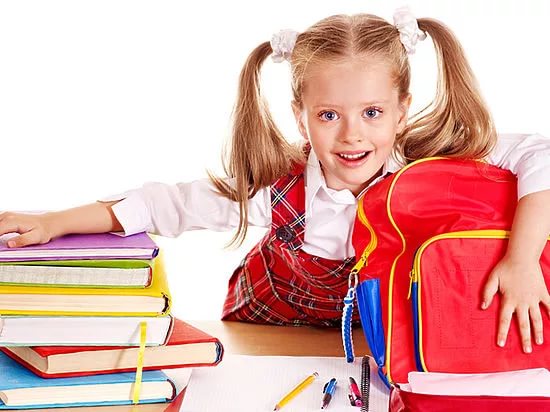 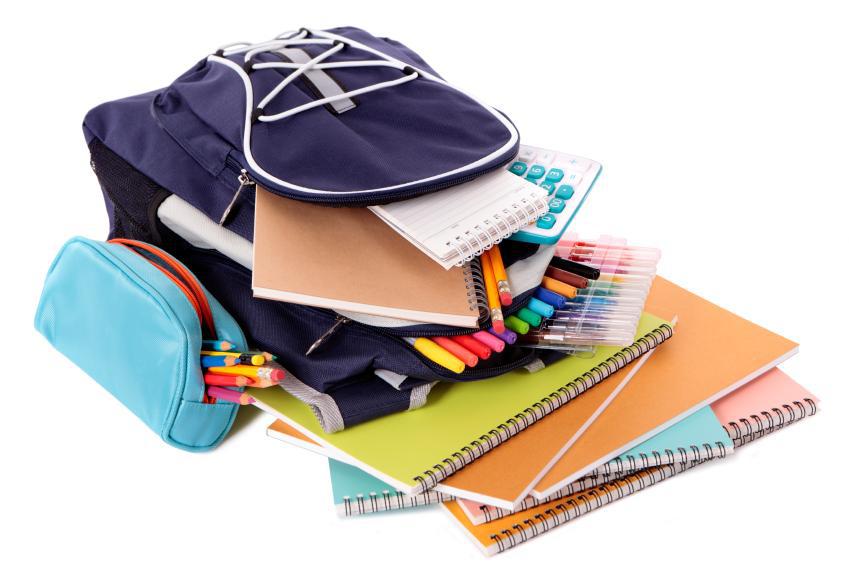 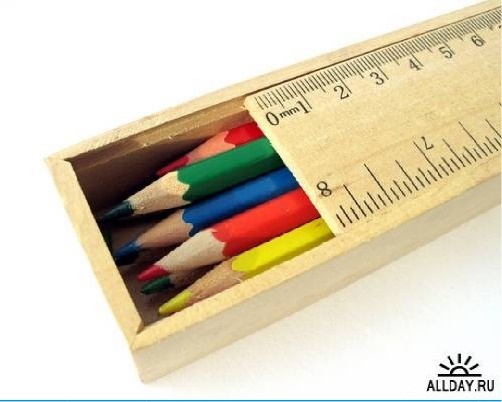 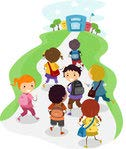  Бағалау критерийі Тапсырма  ДискрипторБалл Бағалау критерийі Тапсырма Білім алушыБаллСәйкес суретті анықтап,сұрақтарға жауап беред1мәтін бойынша бірінші сұраққа жауап береді1Сәйкес суретті анықтап,сұрақтарға жауап беред1мәтін бойынша екінші сұраққа жауапбереді1Сәйкес суретті анықтап,сұрақтарға жауап беред1мәтіннің мазмұнына сәйкес келетінбірінші суретті анықтайды;1Сәйкес суретті анықтап,сұрақтарға жауап беред1мәтіннің мазмұнына сәйкес келетін екінші суретті анықтайды;1Сюжетті суреттербойынша қарапайыммәтін құрастырады2суреттер желісі бойынша құрылымын(басы, оқиғаның өрбуі, соңы) сақтайотырып, әңгіме құрастырады;1сөйлеу барысында орфоэпиялықнормаларды сақтайды1 Барлығы                                                                                                                                                   6                                       Барлығы                                                                                                                                                   6                                       Барлығы                                                                                                                                                   6                                       Барлығы                                                                                                                                                   6                                      